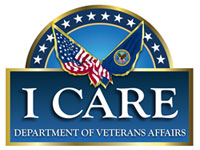 Basic eligibility requirements:• 24 months active duty, if enlisted after September 7, 1980• One day of active service, if enlisted prior to September 7, 1980• Reservists or National Guard member activated under title 10 Executive Order with an    Honorable or general discharge.• Income(National Guard members performing active service where pay is received from the Federal government may qualify for many VA benefits. This could be active duty under Title 10 or full-time National Guard duty under Title 32, to include performing full-time duties as an Active Guard Reserve member. Please see the following link for additional information). For additional information please visit the following link:https://www.benefits.va.gov/BENEFITS/benefits-summary/SummaryofVANationalGuardandReserve.pdfVeterans applying for enrollment must have a completed application (VA form 1010EZ)Application methods to enroll in VA health care:• Online https://www.1010ez.med.va.gov/• Veterans may enroll in person at nearest VA facility• Mail hard copy application instructions and address are on the back of the 10-10EZ• Telephone (Live Enrollment) veterans may call Health Resource Center (HRC) at   (877) 222-VETS(8387)Veterans may also enroll at their nearest Community Based Outpatient Clinic. Each CBOC is staffed by eligibility personnel on a specific day from 8:00am – 2:00pm. Appointment or walk-in:• Corona CBOC (Monday) Phone: 951-817-8820• Victorville CBOC (Tuesday) Phone: 760-951-2599• Palm Desert CBOC (Wednesday) Phone: 760-341-5570• Murrieta CBOC (Thursday) Phone: 951-290-6500• Rancho Cucamonga CBOC (Friday) Phone: 909-946-5348